Worksheet chain rule p. 133-134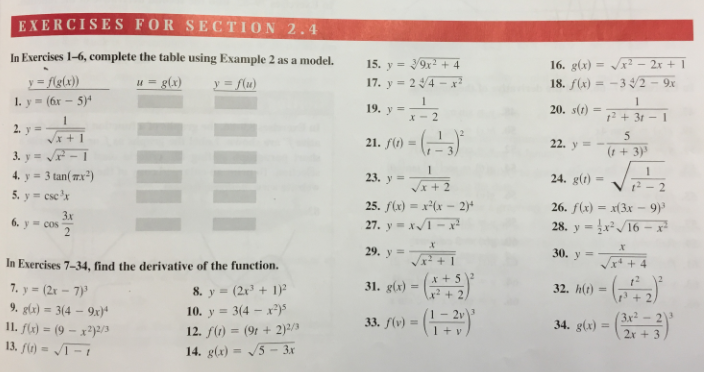 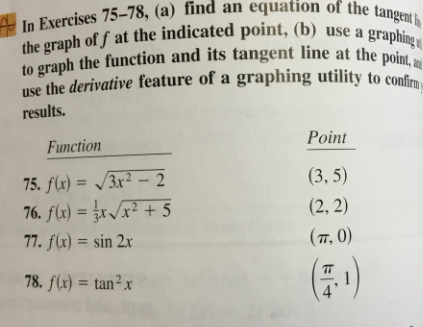 